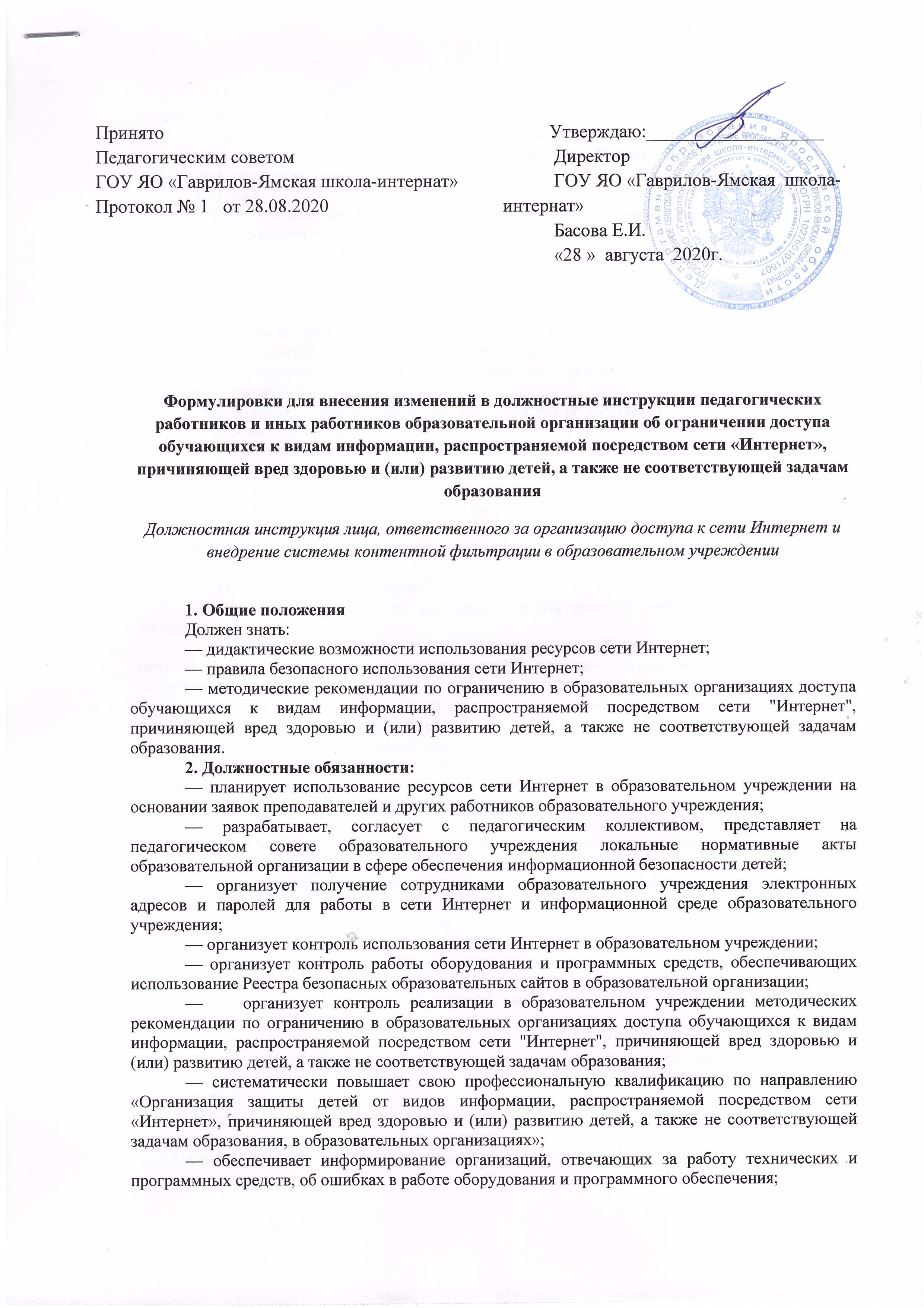 Формулировки для внесения изменений в должностные инструкции педагогических работников и иных работников образовательной организации об ограничении доступа обучающихся к видам информации, распространяемой посредством сети «Интернет», причиняющей вред здоровью и (или) развитию детей, а также не соответствующей задачам образованияДолжностная инструкция лица, ответственного за организацию доступа к сети Интернет и внедрение системы контентной фильтрации в образовательном учреждении1. Общие положенияДолжен знать:— дидактические возможности использования ресурсов сети Интернет;— правила безопасного использования сети Интернет;— методические рекомендации по ограничению в образовательных организациях доступа обучающихся к видам информации, распространяемой посредством сети "Интернет", причиняющей вред здоровью и (или) развитию детей, а также не соответствующей задачам образования.2. Должностные обязанности:— планирует использование ресурсов сети Интернет в образовательном учреждении на основании заявок преподавателей и других работников образовательного учреждения;— разрабатывает, согласует с педагогическим коллективом, представляет на педагогическом совете образовательного учреждения локальные нормативные акты образовательной организации в сфере обеспечения информационной безопасности детей;— организует получение сотрудниками образовательного учреждения электронных адресов и паролей для работы в сети Интернет и информационной среде образовательного учреждения;— организует контроль использования сети Интернет в образовательном учреждении;— организует контроль работы оборудования и программных средств, обеспечивающих использование Реестра безопасных образовательных сайтов в образовательной организации;—    организует контроль реализации в образовательном учреждении методических рекомендации по ограничению в образовательных организациях доступа обучающихся к видам информации, распространяемой посредством сети "Интернет", причиняющей вред здоровью и (или) развитию детей, а также не соответствующей задачам образования;— систематически повышает свою профессиональную квалификацию по направлению «Организация защиты детей от видов информации, распространяемой посредством сети «Интернет», причиняющей вред здоровью и (или) развитию детей, а также не соответствующей задачам образования, в образовательных организациях»;— обеспечивает информирование организаций, отвечающих за работу технических и программных средств, об ошибках в работе оборудования и программного обеспечения;— соблюдает правила и нормы охраны труда, техники безопасности и противопожарной защиты, правила использования сети Интерне;— принимает участие в работе Экспертного совета по информатизации системы образования и воспитания при Временной комиссии Совета Федерации по развитию информационного общества.3. ПраваВправе осуществлять действия организационно-административного характера для обеспечения ограничения доступа обучающихся к видам информации, распространяемой посредством сети "Интернет", причиняющей вред здоровью и (или) развитию детей, а также не соответствующей задачам образования, в образовательной организации. 4. ОтветственностьНесет ответственность за ограничение доступа обучающихся к видам информации, распространяемой посредством сети "Интернет", причиняющей вред здоровью и (или) развитию детей, а также не соответствующей задачам образования, в образовательной организации. В должностные инструкции сотрудников ОУ рекомендуется внести дополнительно следующие положения.Педагогический работник (преподаватель/учитель/воспитатель)1. Общие положенияДолжен знать:— дидактические возможности использования ресурсов сети Интернет;— правила использования сети Интернет в ОУ.— методические рекомендации по ограничению в образовательных организациях доступа обучающихся к видам информации, распространяемой посредством сети "Интернет", причиняющей вред здоровью и (или) развитию детей, а также не соответствующей задачам образования.2. Должностные обязанности:— планирует использование ресурсов сети Интернет в учебном процессе с учетом специфики преподаваемого предмета;— разрабатывает, согласует с методическим объединением, представляет на педагогическом совете ОУ и размещает в информационном пространстве ОУ  календарно-тематическое планирование; — получает и использует в своей деятельности электронный адрес и пароли для работы в сети Интернет и информационной среде ОУ;— использует разнообразные приемы, методы и средства обучения, в том числе по индивидуальным учебным планам в рамках федеральных государственных образовательных стандартов, современные образовательные технологии и сайты в сети «Интернет», включенные в Реестр безопасных образовательных сайтов ;— систематически повышает свою профессиональную квалификацию по направлению «Безопасное использование сайтов в сети «Интернет» в образовательном процессе в целях обучения и воспитания обучающихся в образовательной организации»;— осуществляет контрольно-оценочную деятельность в образовательном процессе  с использованием современных способов оценивания в условиях информационно-коммуникационных технологий (ведение электронных форм документации, в том числе электронного журнала и дневников обучающихся);— соблюдает требования локальных нормативных актов образовательной организации;— принимает участие в работе Экспертного совета по информатизации системы образования и воспитания при Временной комиссии Совета Федерации по развитию информационного общества.3. ПраваВправе использовать в своей работе сайты сети «Интернет», включенные в Реестр безопасных образовательных сайтов.4. ОтветственностьНесет ответственность за ограничение доступа обучающихся к видам информации, распространяемой посредством сети "Интернет", причиняющей вред здоровью и (или) развитию детей, а также не соответствующей задачам образования,  в ходе учебного процесса.Принято                                                                              Педагогическим советом ГОУ ЯО «Гаврилов-Ямская школа-интернат»                                               Протокол № 1   от 28.08.2020            Утверждаю:___________________                                                         Директор           ГОУ ЯО «Гаврилов-Ямская  школа-интернат»           Басова Е.И.           «28 »  августа  2020г.